2021 Notes - Elasticity of Demand and Supply (H1)Part 1: Theory of Demand and Supply1. Demand2. Supply3.1 Market Equilibrium3.2 Consumer and Producer SurplusPart 2: Elasticity of Demand and Supply (H2)1. Meaning of concepts2. Concepts of Price Elasticity of Demand3. Determinants of Price Elasticity of Demand4. Uses of Price Elasticity of Demand5. Determinants of Cross Elasticity of Demand6. Uses of Cross Elasticity of Demand7. Determinants of Income Elasticity of Demand8. Uses of Income Elasticity of Demand9. Price Elasticity of Supply10. Uses of Price Elasticity of Supply11. Areas of DiscussionPart 2.1: Price Elasticity of Demand and Supply (H1)1. Meaning of concepts2. Concepts of Price Elasticity of Demand3. Determinants of Price Elasticity of Demand4. Uses of Price Elasticity of Demand5. Price Elasticity of Supply6. Uses of Price Elasticity of Supply7. Areas of DiscussionMeaning of conceptsElasticity of DemandElasticity of demand measures the responsiveness of change in quantity demanded as a result of change in the variables influencing it. The changes in the variables are the change in the price of the goods itself, price of other goods and income of the consumers.Price Elasticity of Demand (PED)Price elasticity of demand measures the responsiveness of change in quantity demanded as a result of change in its price.It is NOT equivalent to the slope of the demand curve.Formula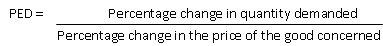 Cross Elasticity of Demand (CED)Cross elasticity of demand measures the responsiveness of change in quantity demanded as a result of change of price of other good.Formula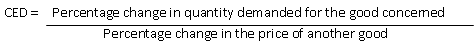 Income Elasticity of Demand (YED) Income elasticity of demand measures the responsiveness of change in quantity demanded due to a change in the income of the consumer.Formula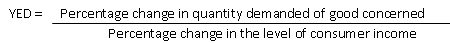 Price Elasticity of Supply (PES)Price elasticity of supply measures the responsiveness of the change in quantity supplied due to a change in the price of the good concerned.Formula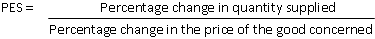 Concepts of Price elasticity of Demand - Explanation or DistinguishDefinitionFormulaMagnitude/Co-efficientDeterminantsUses/ImplicationsPED = 0 Perfectly price inelastic – when demand curve is vertical.There is no change in the quantity demanded in response to the change in the price of good concerned.PED < 1Price inelastic - Steep demand curve.The proportional change in quantity demand is less than the proportional change in the price of the good concerned.PED = 1Unitary price elasticity - Demand curve is a rectangular hyperbolaThe proportional change in quantity demand is equal to the proportional change in price of the good concerned.PED > 1 and PED < ∞Price elastic - Gentle demand curve.The proportional change in quantity demanded is greater than the proportional change in the price of the good concernedPED = ∞Price perfectly elastic – Horizontal demand curve.The proportional change in quantity demanded is infinite when there is a change in the price of the good concerned.When PED is negative, the good is either normal or inferior.When PED is positive, the good is a giffen good.Determinants of Price Elasticity of DemandDegree of NecessityWhen the degree of necessity of demand for a good is high, consumers will have a less than proportionate decrease in quantity demanded when there is an increase in the price level of the good concerned as the good and does not mind the higher price level.The degree of necessity is influenced by the habitual and staple nature of consumption (e.g. rice; Oil-essential resources High degree of necessity of demand)Availability of SubstitutesPrice and cross elasticity of demand will be price-inelastic if there are less close substitutes available.This depends on the classification of the goods based on and how broadly the good is categorized in relative to other goods. The broader the market is classified, the more choices are available to the consumer and the more price elastic the demand will be when there is a change in price level. The degree of availability of substitutes is also influenced by the degree of market competition; which is indirectly affected by the market demand and the number of firms in the industry. When the market competition is high as the market demand is low, the consumers will have more choices, making the demand more price-elastic.Proportion of Income Spent on the GoodIf the good takes up only a small proportion of the consumer’s income, the price elasticity of demand is price-inelastic as the consumer is not that price sensitive since their purchasing power is not compromised extensively. (Air passengers Ped elasticLargeAverage income earners)Time Period for Consideration of PurchaseThe longer the time period available for the consumer to consider their purchase, the demand will be more price-elastic as the consumers have time to look for alternatives and to consider other substitutes. The Number of Possible Substitutes’ UsesWhen a good can be used in many ways, the quantity demand for it will be elastic as the price reduction will be demanded by many users. Even if the one group of consumers do not increase their quantity demanded as price decreases, other groups of consumers will increase their quantity demanded contributing to large change in quantity demanded of the good, influencing the demand to be elastic.Qn: What will happen to the TR if PED is unitary and perfect when there is an increase in income?Explain why the price elasticity of demand for 7-11 goods is price-inelastic.PED for 7-11 good are price inelastic for the following reasons:Most 7-11 goods are necessities like toothpaste, food, etc and they have a high degree of necessity which is influenced by the need for use and it is also habitual in nature of consumption like cigarettes.Since 7-11 is opened for 24 hours, there is no close substitute for a convenience store where the consumer can make purchase in 7-11 round the clock. 7-11 stores can also conduct product differentiation by distinctive renovation of the shop and strategic location of stores that make it very convenient for the consumers that it is a logical choice for them to purchase at 7-11 stores. Hence the lack of close substitute makes PED for 7-11 goods price inelastic.Good sold in 7-11 are usually goods that are for daily use and they do not take up a large portion of the consumers’ income. Consumers are not price sensitive and the value PED is small.The time available for a consumer to consider buying a 7-11 good is short. For example, late night hunger pangs induce consumers to look for ‘fast food’ from 7-11. As the time for consideration is short, price elasticity is low for the goods.Degree of necessity of demand – High/LowAvailability of substitutes –  More/Lesstime period for consideration of purchase – Short/LongProportion of income spend on the good – Small/Large Qn: Explain the price-elasticity of demand for steel Price-inelastic for the portion of demand when P (High degree of necessity of dd – essential resource)Price-elastic for the portion of demand when P (many sources of use)Uses of Price Elasticity of Demand To Help to Derive the Price Strategy – To Increase Total RevenueWhen the demand is price-elastic, a decrease in the price of the good will lead to an increase in the total revenue as the gain in revenue due to the increase in quantity demanded is greater than the loss in revenue due to a reduction in the price of the good concerned.When the demand is price-inelastic, an increase in price of the goods will lead to an increase in the total revenue as the gain in revenue due to an increase in price of the good concerned is greater than the loss in revenue due to a reduction in the quantity demanded. The Need to Conduct Price Discrimination Refers to the setting of 2 different price levels for the same productE.g. Cathay movie discounts for students; MacDonald’s student mealIn order to conduct price discrimination, firms must be able identify the more price-inelastic demand so as to increase the revenue by selling at higher price level for the market with the price-inelastic demand and selling at a lower price level for the market with the price-elastic demand.Ped-elastic P (Economy Class for air travel)Ped-inelasticP (1st Class for air travel)Provide Information on the Tax Policy is to be Conducted – Help Government to Set Tax RevenueThe government will impose indirect tax on goods with price-inelastic demand as the reduction in quantity demand is low even if price is increases. As a result, the tax revenue will be higher, since the number of taxable units remains high.The degree of the price elasticity of demand and price elasticity of supply will determine whether the tax burden falls on the consumer or the producer, thus increasing the cost of living or cost of production. [CTBCOL, PTBCOP]The consumer tax burden will be higher when the demand is price-inelastic or when the supply is price-elasticProvide Information of Price Regulation should be ConductedThe degree of the price elasticity of demand and supply will determine the manner on how the government will conduct the subsidy when it conducts floor price or imposes maximum price level.When the demand and supply are price-inelastic, the government will impose floor price and create a stock-pile so as to maintain the revenue for the primary producers , while maintaining stock-pile is a low cost government expenditure Price Elasticity of Supply5.1 Determinants of Price Elasticity of SupplyPrice elasticity of Supply measures the responsiveness of change in quantity supplied in response to the change in price of the good itselfFormula=    Change in quantity supplied                        Change in the price of good itself5.1.1 Capacity of Production/ Stock of ProductsThe more limited the capacity of production (e.g. agricultural product – yield from fixed land capacity), the more price-inelastic the supply as limited production capacity means that the production capacity cannot be increased easily to accommodate the increase supply despite an increase in the price level.If products are non-perishables with low storage cost, supply tend to be more price elastic.5.1.2 Time Period for Production CapacityThe longer the time period for production, the more price-inelastic the supply as the industry has a limited capacity of production and cannot easily increase production extensively despite an increase in the price level.E.g. Agricultural products – Long gestation period cannot SS extensively in SR PES inelastic5.1.3 Cost of ResourcesIf the unit cost of resources is high, the cost of production is high and the industry may find it hard to increase the production capacity. Consequently a larger percentage increase in price of the good is needed to increase a certain percentage increase in the quantity supplied, contributing to a price-inelastic supply.5.1.4 Number of Firms in IndustryThe greater number of firms, the more price elastic as the production capacity can be easily increased where there is an increase in the price of good concerned. 5.2 Uses of Price Elasticity of SupplyIt depicts the extent of change in quantity demanded and change in price of the good itself when there is a change in demand for the good. When there is an increase in demand for the good, the rise in price will be sharp and the reduction in quantity will be less than proportional than the rise in price if the supply is price-inelasticThis will explain why the supply of agricultural production is price-inelastic as the production capacity is limited by limited resource capacity as there is limited yield from limited land spacein dd PQty depends on PESS1 – Price-inelastic  P extensivelyS1 – Price-elastic  P less extensively5.3 Limitations of Price-Elasticity of Demand and SupplyUsed to explain why concepts of elasticity are irrelevantMagnitude of the value of PED and PES will vary as time span is longerCeteris paribus condition is not possible in reality, and thus, the complexity of the economic environment will affect the value PED and PES simultaneouslySocial variables will distort the implication of the value of PED as the consumer with similar proportion of income spent on a  good will have different response to change in quantity demanded because of their family backgroundConcepts of elasticity cannot account for social variables which will distort the value (e.g. marriage status will distort price sensitivity), as concept of elasticity of dd/ss is a general conceptUses of Price Elasticity of SupplyTaxationApplies to situations when PES = 0, taxation falls entirely on producers, reducing after tax income.PES = ∞, where tax burden falls entirely on consumer, reducing welfare.How It will Affect the Market EquilibriumIt explains why the price level will rise and fall sharply when there is a change in the demand and supply.(When both the demand and supply are price-inelastic, the price level will rise or fall greatly when there is either a change in demand or supply as the change in quantity demanded and supplied is unable to induce a more than proportional change in the quantity demanded and supplied due to the factors that limit the response, especially in the short run.)It will also help to explain why the change in the quantity is greater if the demand and supply is price elastic as the consumers are able to respond to the change in the price level, as the consumers and producers can adjust their more responsive, with given conditions that influence them to do so.It helps to determine the consumer and producer tax burden which will determine the cost of production and cost of living.(If the demand is price elastic and the supply is price inelastic, the imposition of specific indirect tax will raise the tax burden for the producers and lower tax burden for the consumers and this will raise cost of production but lower cost of living for the consumers.It will determine the level of consumer surplus, producer surplus and dead-weight loss. in DD/SS  in price/qtyvalue of PED/PES affect the extent of   in price/qtyTax imposition  affect CTB/PTB, tax incidence and DWL How It Helps the Government6.3.1 Impact on tax imposition of specific taxIt helps the government determine the effects of taxation on certain goods.If goods have high PED and low PES, the tax incidence falls more on producersIf good to be taxed is low in PED and high in PES, the tax incidence is skewed towards the consumers and this will affect the consumer tax burden.Understanding the effects that allow the government foresee economic effects on the country as tax are imposed.6.3.2 Use of concept of elasticity of PED to correct negative externalitiesIf the demand is price-inelastic, the imposition of the indirect tax may not be able to gain the intended aim to reduce consumption and thus, the government may need to adopt other more direct form of intervention.Qtydd by 10 units , PED is price-inelastictaxQtydd by 5 units Quotas will be preferred6.3.3 Use of the concepts of PED and PES to determine the method of government expenditure to stabilize the market after the imposition of floor price so as to reduce government expenditureWhen the demand and supply are price-inelastic and the good is non-perishable, it will be advisable for the government to buy over the excess stock to create a buffet stock to enable the government to use it as way to influence the supply of the industry. This method will also cost less in term of government expenditure as compared to subsidy at market-clearing price. When the demand and supply are price-elastic and the good is perishable, it will be advisable for the government to clear up the excess stock by subsidizing the consumer at the market clearing-price by paying the difference between the floor price and the market-clearing price level. This method will also cost less in term of government expenditure as compared to a buffer stock and allow the producers to sell all the quantity. Correction of inequality of distribution of income and wealth CTB Areas of Discussion7.1 Analysis of the influence of concept of elasticity of demand and supply on the impact of the market equilibrium as a result of change in demand and supplyType I7.2 Explain the concepts of PED, XED, YED, and PESDefinitionsCo-efficientMagnitudeDeterminants of conceptUses of the conceptsLimitations of Price-elasticity of Demand and SupplyMagnitude of the value of PED and PES will vary as time span is longerCeteris paribus condition is not possible in reality, and thus, the complexity of the economic environment will affect the value of PED and PES simultaneouslySocial variables will distort the complications of the value of Ped as the consumer with similar proportion of income spent on a good will have different response to change in quantity demanded because of their family background
Type II7.3 Distinguish the concepts of PED, XED, YED and PESComparisons should be based on variables influencing the conceptsDefinitionsThe interpretation of the co-efficientHow the magnitude will vary for different conceptsIdentify the different determinants how he uses will differ7.4 Explain how the produces uses the concept to raise total revenuePED  conduct price strategy  aim to  total revenue Ped elasticPTRPed inelastic  PTRConduct price discrimination  setting 2 different prices for the same productXED – Understanding of the goodsComplement  Bundle salesSubstitutes  SR  Price reductionLR  Product differentiation (avoid price competition)  make demand Ped-inelastic  PTRYED Stock management – Need to know types of good to sell under different economic conditionClassification of goods – normal / inferior  price-sensitivity  develop price strategy7.5 Explain how the producers will shut down production when the cost of production increases due to factors like an increase in price of oil-Using the concept of elasticity of demand and supplyOil price COP  need to P to cover COP but if demand is price-elasticPTRmake lossesThe firm may cease production of goods with price-elastic demands (e.g. the economy for direct flight for long haul)7.6. Explain and evaluate how PED can be used to help Starbucks TRDefinition of PED/Value of PED – Price-elastic/Price-inelastic means?Explain how to vary price according to value of PED to TRPPed is price-inelastic/P – Ped is price-elasticExplain economic causationDraw diagram and describe diagramExplain why PED for Starbucks consumers will be price-elastic or price-inelasticDegree of necessity of demandProportion of income spent on the goodTime period for consideration of purchaseAvailability of substitute7.7 Explain and evaluate how YED can be used to help Starbucks TRDefinition of YED and value of YED –Positive – Normal, Negative - InferiorUsefulness of YED in helping Starbucks to  TRDerive information on consumer’s degree of price sensitivity to the types of coffee offered by Starbucks  derive price strategy TRUnderstanding of the consumers in the classification of goods – raise market demand by selling the types of goods derived under different economic conditions (Y sell normal good market demand TR)Explain how YED for Starbucks consumers is determinedPrice of good/ proportions of income spent on the good7.8 Explain and evaluate how XED can be used to help Starbucks TRDefinition of XED and value of XED Positive – Substitutes , Negative - ComplementaryUsefulness of XED in helping Starbucks to TRInformation on related goods conduct sales and marketing strategyComplementaryjoint promotionmarket demandTRSubstitutes – SR price strategy maintain competitiveness TR– LR Promotion brand loyaltyshape PED to become price-inelasticPTR (avoid price competition)7.9 Limitations of Elasticity of DemandTime span is too long – economic data is inaccurateCeteris paribus condition cannot hold in the real worldSocial variables are not accounted but significant in influencing consumer behaviour